OBJEDNÁVKA ČÍSLO: 177/2017Věc: Objednávka opravy střechy skladu u dílnyObjednáváme u vás opravu střechy skladu v objektu DS Chlumec v rozsahu rozpočtu ze dne 31. 10.2017, za vámi nabídnutou celkovou cenu 159 659,70 Kč včetně DPH. Uvedená cena je konečná. Oprava střechy bude provedena nejpozději do 15. 12. 2017.Objednávku vyřídil:…………………………………………………………, referent majetkuVyjádření Dodavatele:                                                                                                                                                       Potvrzuji převzetí a akceptuji objednávku v celém rozsahu:Datum:……………………………………… Podpis oprávněné osoby:………………………………………………………………………..…………….. V případě objednávky nad 50.000,-- Kč bez DPH, bude objednávka, po její plné akceptaci ze strany Dodavatele, zveřejněna v Registru smluv Odběratelem. Odběratel souhlasí se zveřejněním veškerých údajů a informací uvedených v objednávce i v cenové nabídce v Registru smluv.Odběratel:Domov pro seniory Chlumec, p. o.,
Pod Horkou 85, 403 39 Chlumec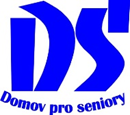 IČO: 44555296	                                                                Banka: Komerční banka a. s.Číslo účtu: Nejsme plátci DPHFakturační adresa:Domov pro seniory Chlumec, p. o.,Pod Horkou 85403 39 ChlumecČeská RepublikaDatum vystavení dokladu: 1. 11 2017Požadované datum příjmu:Způsob platby: Platba na základě fakturyPlatební podmínky: do 14 dnů po fakturaciPočet měsíců záruky: 60 měsíců na veškeré práceDodavatel:Sídlo dodavatele:Název: Zedmal s. r. o.Adresa: Přístavní 65, Ústí nad LabemPSČ: 400 07Tel: IČO: 27261018DIČ: CZ27261018E-mail: Adresa dodavatele:Zedmal s. r. o.Přístavní 65400 07 Ústí nad Labem